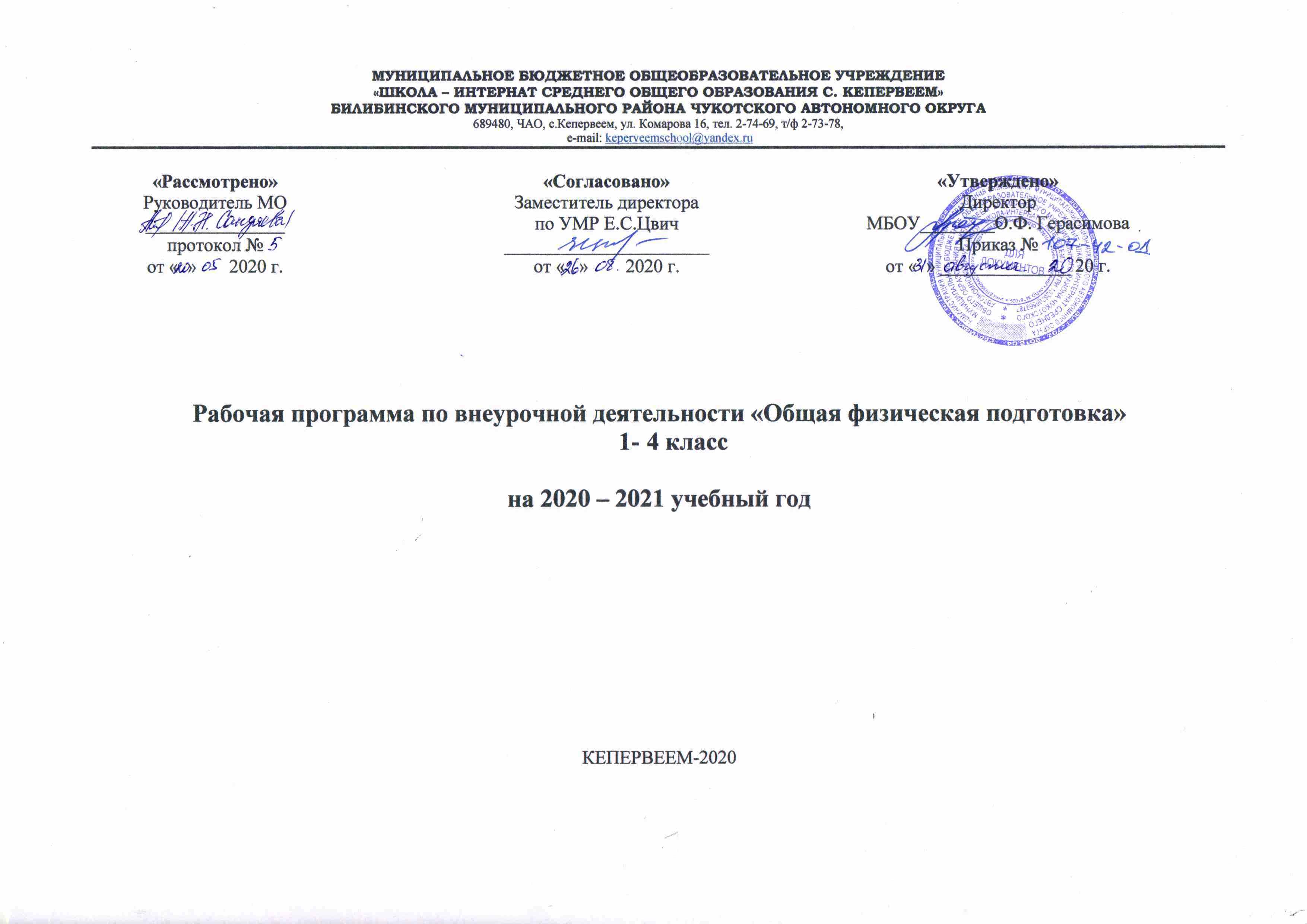 МУНИЦИПАЛЬНОЕ БЮДЖЕТНОЕ ОБЩЕОБРАЗОВАТЕЛЬНОЕ УЧРЕЖДЕНИЕ«ШКОЛА – ИНТЕРНАТ СРЕДНЕГО ОБЩЕГО ОБРАЗОВАНИЯ С. КЕПЕРВЕЕМ»БИЛИБИНСКОГО МУНИЦИПАЛЬНОГО РАЙОНА ЧУКОТСКОГО АО689480, ЧАО, с.Кепервеем, ул. Комарова 16, тел. 2-74-69, т/ф 2-73-78,e-mail: keperveemschool@yandex.ru 8703005462, КПП 870301001, БИК 047719001,ОКПО 34761029, ОКАТО  77209820001РАБОЧАЯ ПРОГРАММАпо внеурочной деятельности«Общая физическая подготовка»1-4 классы(рассчитано на 2 часа в неделю, спланировано 68 уроков)Шаврак Д.Г.учитель физической культуры2020-2021 учебный годПояснительная запискаЗанятия в секции общей физической подготовки являются хорошей школой физической культуры и проводятся с целью укрепления здоровья и закаливания занимающихся; достижения всестороннего развития широкого овладения физической культурой; приобретения инструкторских навыков и умения самостоятельно заниматься физической культурой; формирования моральных и волевых качеств.Программа  рассчитана  на  68 часов в 1-4 классах  из  расчёта  2 часа в неделю.                          Заниматься в секции может каждый воспитанник, прошедший медицинский осмотр и допущенный врачом к занятиям.Программа секции общей физической подготовки составлена на основе материала, который дети изучают на уроках физической культуры, дополняя его с учётом интересов детей  (в зависимости от возраста, пола, времени года и местных особенностей) к тем видам спорта, которые пользуются популярностью в повседневной жизни.Для каждой возрастной группы, занимающихся программой, предусматриваются теоретические, практические занятия, выполнение контрольных нормативов, участие в соревнованиях, инструкторская и судейская практика. Упражнения подбираются в соответствии с учебными, воспитательными и оздоровительными целями занятия.         Основная цель образования - формирование разносторонне развитой, творческой личности, способной реализовать свой потенциал, как в собственных жизненных интересах, так и в интересах общества. Одной из составляющих этого процесса является физическое воспитание.Цель программы:  сохранение, укрепление и развитие физического, интеллектуального, эмоционального, социального здоровья воспитанников.
Для  достижения  данной  цели  определяются  следующие  задачи:воспитывать  спортивную  выносливость,  ловкость,  развивать  быстроту,  гибкость  и  подвижность;приобщать  воспитанников  к  регулярным  занятиям  физической  культурой  и  спортом;воспитывать  ценностное  отношение к здоровому  образу  жизни,  развивать  общую  культуру  и  эрудицию.Общая характеристика.         1. Спортивные игры - ознакомление с техникой игры в баскетбол, футбол. Двусторонние игры по упрощенным правилам. Изучение правил игры, судейство. Вопросы тактики. Двусторонние игры.           Подвижные игры - одно из самых любимых и полезных занятий детей. В их основе лежат физические упражнения, движения, в ходе выполнения которых участники преодолевают ряд препятствий, стремятся достигнуть определенной, заранее поставленной цели. Содержание игр обогащает представление и активизирует наблюдательность, мышление и внимание, развивает память, сообразительность и воображение. Преодоление препятствий укрепляет силу воли, воспитывает выдержку, решительность, настойчивость в достижении цели, веру в свои силы.          2. Гимнастика: Круговая тренировка: (сгибание, разгибание рук в упоре лежа, подъём туловища из положения лежа, прыжки на скакалке); 
акробатические упражнения - перекаты, «мост», «берёзка», «лодочка», кувырок вперёд, назад; опорный прыжок через козла; Эстафеты с элементами акробатики.
           3. Лыжная подготовка- обучение технике ходьбы на лыжах различными способами, повороты, способы подъема в гору, спуски в различных стойках, способы торможения.           4. Понятие «Низкий старт», разновидности ходьбы, медленный бег до 8 мин, челночный бег, бег на короткие, средние дистанции и кросс, эстафетный бег по кругу и встречная эстафета, прыжок в высоту способом «перешагивание», метание мяча в цель из различных исходных положений и на дальность, самоконтроль при физических занятиях.           5. Общеразвивающие упражнения должны включаться в каждое занятие с целью укрепления костно- связочного аппарата, развития мышц, подвижности в суставах и координации движений, улучшения сердечно- сосудистой системы и органов дыхания.Общеразвивающие упражнения выполняются на месте и в движении, без предметов и с предметами, на гимнастических снарядах, индивидуально или с партнером.Упражнения на ловкость, гибкость, силу, быстроту, точность, координацию и внимание проводятся из различных исходных положений рук и ног, усложняются дополнительными движениями отдельных частей тела и отягощениями. Особенностями данной программы является применение принципа вариативности - содержание занятия, планируется с учетом индивидуальных возрастно-половых психофизиологических особенностей обучающихся, их личных желаний. Это позволяет организовать учебный процесс посильный для всех, так как обучающиеся, не теряя в объеме и содержании учебного материала, движутся в освоении программы каждый своим темпом.        СодержаниеТема 1. Вводный блок.
Правила поведения в спортивном зале. Техника безопасности при занятиях со снарядами. Страховка при занятиях со снарядами. Инструктаж по технике безопасности и поведении при чрезвычайных ситуациях. 
Тема 2. Краткий обзор развития физкультуры.
История возникновения Олимпийских игр. Создание спортивных обществ и развитие физкультуры и спорта в Советском Союзе и России. 
Тема 3. Рабочие места, оборудование, снаряжение.
Спортивная терминология. Специальная терминология различных видов спорта. Рабочее место. Снаряжение для тренировок и соревнований: одежда, обувь. 
Тема 4. Гигиена и самоконтроль занятий.
Общий режим дня. Режим питания и питьевой режим. Использование естественных природных факторов для укрепления здоровья и закаливания. Вред курения, употребления алкогольных напитков и наркотиков. Гигиена занятий. Понятие о тренировке и "спортивной форме".Тема 5. Общая физическая подготовка.
Влияние физических упражнений на организм занимающихся. Краткие сведения о строении и физиологии организма человека. Костно-связочный аппарат, мышцы, их строение и взаимодействие. Основные сведения о сердечно-сосудистой системе. Дыхание во время занятий. Влияние занятий физическими упражнениями на функционирование опорно-двигательного аппарата, сердечно-сосудистой, дыхательной и других систем организма. Особенности и различия в занятиях юношей и девушек. Значение общей физической подготовки.Общеразвивающие упражнения со скакалками, с гимнастическими палками, на гимнастических стенках, с набивными мячами и т.д. Базовые и специальные упражнения и комплексы в различных видах спорта (легкая атлетика, гимнастика, лыжная подготовка, спортивные игры, настольный теннис, туристическая подготовка).
Практические занятия. Разминка. Упражнения для мышц рук и плечевого пояса в различных положениях (стоя, сидя, лежа, лежа в наклоне): разводка, подтягивания, круговые вращения руками. Упражнения для мышц шеи и туловища: наклоны, вращения и повороты головы; наклоны, повороты, круговые движения туловищем. Упражнения для мышц брюшного пресса. Упражнения для мышц спины: наклоны, прогибы. Упражнения для мышц ног: приседания, отведения, прыжки, выпады.
Тема 6. Контрольные упражнения.
Контрольные тесты проводятся четыре раза в год. Для тестов используются контрольные упражнения для оценки общей и специальной физической подготовленности. Кроме этих упражнений для тестирования, можно применять как соревновательные, так и вспомогательные упражнения.
Тема 7. Соревнования.
Соревнования проводятся среди членов коллектива. Проведение соревнований можно планировать на Новый Год, весенние каникулы, конец учебного года. Соревнования можно проводить по упрощенным правилам, а так же по вспомогательным упражнениям.
Тема 8. Культурно-массовая и воспитательная работа. 
Дни Здоровья, посещение спортивных соревнований.Календарно-тематическое  планированиеОжидаемые результаты:-  осознание влияния физических упражнений на организм человека и его развитие;-  понимание вреда  алкоголя и курения на организм человека;- повышение уровня развития и расширение функциональных возможностей организма;- воспитание физических качеств (силы, быстроты, выносливости, ловкости и гибкости), а также развитие связанных с ними комплексов физических способностей, обеспечивающих эффективность игровой деятельности (прыгучесть, скоростные способности, мощность метательных движений, игровая ловкость и выносливость – атлетическая подготовка).Требования к знаниям и умениям учащихся, критерии оценки.Для определения уровня физической подготовленности занимающихся используются тесты-упражнения; для каждой возрастной группы определены свои нормативы, которые являются критериями оценки эффективности подготовки юных спортсменов. Контроль за физической подготовленностью учащихся проводится 2 раза в учебном году: в сентябре и в мае. Результаты оцениваются по специальным таблицам (отдельно для девочек и мальчиков).Контрольные нормативы 8-9лет.Контрольные нормативы 9-10 летКонтрольные нормативы 11-12 лет«Рассмотрено»        Руководитель МО   __________ _/Сандяева А.Н. /Протокол № 5  от«20»   мая     2020 г.        «Согласовано»Заместитель директора по  УМР       _________/ Цвич Е.С./       «____»____________2020 г.«Утверждено» Директор МБОУ Школа-интернат с.Кепервеем_________/ Герасимова О.Ф./ «___»_____________2020 г.№п/пДатаКол-во часовНаименование  темыПодвижные  игрыХарактеристика деятельности воспитанников11Техника безопасности на занятиях.Игры с элементами легкой атлетики. К своим флажкам.Соблюдают правила техники безопасности. Осваивают технику игры.21Разновидности прыжков.Эстафеты.Два мороза.Осваивают технику прыжков.31Равномерный медленный бег до 10мин.Разновидности прыжков. Игры.Пятнашки.Метко в цель.Проявляют силу, быстроту, выносливость и координацию в беге и прыжках.41Игры с прыжками с использованием скакалки.Бег с ускорением от 10-15м.Прыгающие воробушки.Проявляют силу, быстроту, выносливость и координацию в беге и прыжках.51Кросс по слабопересеченной местности до 1км.  Метание малого мячаТочный расчет.Выявляют ошибки в технике метания мяча61Челночный бег: 3х5м, 3х10м.Игры на развитие ловкости.Лисы и куры.Осваивают технику челночного бега71 Упражнения с предметами на развитие координации движений. Метко в цель.Слушай сигнал.Проявляют силу, быстроту, выносливость и координацию.81Упражнения на развитие гибкости.Группировка.Перекаты в группировкеДелай как я.Выполняют перекаты в группировке, выполняют предложенную игру.91Висы и упоры.Салки.Осваивают универсальные умения по взаимодействию в парах и группах.101Лазанья и перелазанья.По местам.Соблюдают правила техники безопасности. Осваивают технику игры.111Упражнения на освоение навыков равновесия.Зеркало.Выполняют упражнения в равновесии121Игры на развитие быстроты реакции.Делай как я.Повтори за мной.Проявляют силу, быстроту, выносливость и координацию.131Упражнения с набивными мячами.День и ночь.Проявляют силу, быстроту, выносливость и координацию.141Упражнения с гантелями.Волк во рву.Зеркало.Проявляют силу, быстроту, выносливость и координацию.151Упражнения со скакалкой.Салки в приседе.Проявляют силу, быстроту, выносливость и координацию.162Упражнения с волейбольными мячами.Салки.Проявляют силу, быстроту, выносливость и координацию.172Упражнения с различными мячами.Слушай сигнал.Проявляют силу, быстроту, выносливость и координацию.182Силовые упражнения.Упражнения с партнером. Смена мест.Выполняют силовые упражнения.191Техника безопасности при игре с мячом.Игры с мячом.Играй мяч не теряй.Соблюдают правила техники безопасности. Осваивают технику игры.201Ловля и передача мяча двумя руками от груди.Мяч водящему.Осваивают технику ловли и передачи мяча.211Передача мяча одной рукой от плеча.У кого меньше мячей.Осваивают технику передачи мяча.221Передача мяча двумя руками из-за головы.Передача мяча двумя руками с отскоком от пола.Школа мяча.Осваивают технику передачи мяча..231Ведение мяча ведущей рукой стоя на месте.Мяч в корзину.Осваивают технику ведения мяча.241Ведение мяча правой и левой рукой стоя на месте.Попади в обруч.Осваивают технику ведения мяча.251Ведение мяча правой и левой рукой поочередно стоя на месте и в движении.Игры с ведением мяча.Осваивают технику ведения мяча.261Эстафеты с мячом.Попади в обруч.Соблюдают правила техники безопасности.271Пионербол.Развитие ловкости.Бросок мяча двумя руками снизу и ловля мяча.Мяч ловцу.Развивают ловкость, выявляют ошибки в технике броска мяча.281Ловля и бросок мяча через сетку двумя руками от груди.Мяч в корзину.Осваивают технику ловли и броска мяча.291Бросок мяча через сетку двумя руками из-за головы.У кого меньше мячей.Осваивают технику броска через сетку.301Бросок мяча одной рукой от плеча через сетку.Мяч водящему.Осваивают технику броска через сетку.311Закрепление навыков ловли и передачи мяча через сетку.Школа мяча.Закрепляют навыки ловли и передачи мяча.321Игра в пионербол.Школа мяча.Соблюдают правила техники безопасности. 33 1Лыжная подготовка.Развитие выносливости.Техника безопасности на занятиях по лыжной подготовке.Игра в снежки.Соблюдают правила техники безопасности. Выполняют предложенную подвижную игру.341Катание на лыжах.Кто быстрее.Соблюдают правила техники безопасности.351Ступающий шаг без палок.Пустое место.Выполняют ступающий шаг без палок.361Ступающий шаг с палками.Пустое место.Выполняют ступающий шаг с палками.371Скользящий шаг без палок.Скользи дальше.Выполняют скользящий шаг без палок.381Скользящий шаг с палками.Скользи дальше.Выполняют скользящий шаг с палками.391Скользящий шаг  с палками.Скользи дальше.Выполняют скользящий шаг с палками.401Подъемы и спуски под уклон.Пройди в ворота.Осваивают технику подъёмов и спусков.411Подъемы и спуски под уклон.Пройди в ворота.Осваивают технику подъёмов и спусков.421Передвижение на лыжах до 1км.Кто быстрее?Проявляют выносливость. Выполняют предложенную игру.431Передвижение на лыжах до 2км.Кто быстрее?Проявляют выносливость. Выполняют предложенную игру.441Передвижение на лыжах до 3км.Кто быстрее?Проявляют выносливость. Выполняют предложенную игру.451Игры на лыжах.Стреляющий лыжник.Принимают адекватные решения в условиях игровой деятельности.461Игры на лыжах.Кто быстрее.Принимают адекватные решения в условиях игровой деятельности.471 Игры с различными предметами. Мячи,Скакалки.Принимают адекватные решения в условиях игровой деятельности.481Игры с различными предметами.Обручи.Принимают адекватные решения в условиях игровой деятельности.491Игры с различными предметами.Кегли.Принимают адекватные решения в условиях игровой деятельности.501Игры с мячом.Мяч соседу.Принимают адекватные решения в условиях игровой деятельности.511Игры с мячом.Перестрелка.Принимают адекватные решения в условиях игровой деятельности.521Игры с мячом.Снайперы.Принимают адекватные решения в условиях игровой деятельности.531 Учебная игра в пионербол. Борьба за мяч.Выявляют характерные ошибки в технике игры в пионербол.541Учебная игра в пионербол.Овладей мячом.Выявляют характерные ошибки в технике игры в пионербол.551 Игры на развитие скоростно-силовых способностей.Лисы и куры.Соблюдают правила техники безопасности. Осваивают технику игры.561Игры на совершенствование метаний.Метко в цель.Соблюдают правила техники безопасности. Осваивают технику игры.571Игры на развитие координации движений.Пятнашки.Соблюдают правила техники безопасности. Осваивают технику игры.581Игры на закрепление навыков бега.Пустое место.Соблюдают правила техники безопасности. Осваивают технику игры.591Игры на совершенствование навыков прыжков.Волк во рву.Соблюдают правила техники безопасности. Осваивают технику игры.601Игры на развитие способности к ориентированию.К своим флажкам.Соблюдают правила техники безопасности. Осваивают технику игры.611 Разновидности ходьбы и бега.Бег с преодолением препятствий.Космонавты.Проявляют силу, быстроту, выносливость и координацию в беге и прыжках.621Равномерный медленный бег до 10 мин.Бег с ускорением.Пустое место.Проявляют силу, быстроту, выносливость и координацию в беге и прыжках.631Бег с ускорением от 10 до 15м.Игры с элементами легкой атлетики.Два мороза.Проявляют силу, быстроту, выносливость и координацию в беге и прыжках.641Метание малого мяча.Игра « Русская лапта».Метко в цель.Выявляют ошибки в технике метания мяча651Прыжки. Бросок набивного мяча.Игра « Русская лапта».Кто дальше.Выявляют ошибки в технике метания мяча661Игры и эстафеты.Точный расчет.Соблюдают правила техники безопасности. Осваивают технику игры.671Игры и эстафеты.Смена мест.Соблюдают правила техники безопасности. Осваивают технику игры.681Игры и эстафеты.Выбор мест.Соблюдают правила техники безопасности. Осваивают технику игры.№ п\пВиды  испытанийнормативынормативынормативынормативынормативынормативы№ п\пВиды  испытанийМальчикиМальчикиМальчикиДевочкиДевочкиДевочки№ п\пВиды  испытанийудовл.хорошоОтличноудовл.хорошоОтлично1Челночный бег10.410.110.210.910.79.72Бег 30м6.96.75.97.27.06.22Смешанное передвижение (1км)безуЧетА3Подтягивание из виса на перекладине (кол-во раз)234---3Подтягивание из виса лёжа на низкой перекладине (кол-во раз)561345113Сгибание и разгибание рук в упоре лёжа на полу791745114Наклон вперёд из положения стоя с прямыми ногами на полуКасание пола пальцами рукКасание пола пальцами рукДостать пол ладонямиКасание пола пальцами рукКасание пола пальцами рукДостать пол ладоням№ п\пВиды  испытанийНормативыНормативыНормативыНормативыНормативыНормативы№ п\пВиды  испытанийМальчикиМальчикиМальчикиДевочкиДевочкиДевочки№ п\пВиды  испытанийудовл.хорошоОтличноудовл.хорошоОтлично1Бег  60м12.011.610.512.912.311.02Бег на 1 км6.306.104.506.506.306.003Подтягивание из виса на перекладине (кол-во раз)235---3Подтягивание из виса лёжа на низкой перекладине (кол-во раз)---79153Сгибание и разгибание рук в упоре лёжа на полу9121657124Наклон вперёд из положения стоя с прямыми ногами на полуКасание пола пальцами рукКасание пола пальцами рукДостать пол ладонямиКасание пола пальцами рукКасание пола пальцами рукДостать пол ладоням№ п\пВиды  испытанийНормативыНормативыНормативыНормативыНормативыНормативы№ п\пВиды  испытанийМальчикиМальчикиМальчикиДевочкиДевочкиДевочки№ п\пВиды  испытанийудовл.хорошоОтличноудовл.хорошоОтлично1Бег  60м11.010.89.911.411.210.32Бег на 1.5м8.357.557.108.448.358.002Бег на 2км10.2510.009.3012.3012.0011.303Подтягивание из виса на перекладине (кол-во раз)347---3Подтягивание из виса лёжа на низкой перекладине (кол-во раз)---911173Сгибание и разгибание рук в упоре лёжа на полу12142078144Наклон вперёд из положения стоя с прямыми ногами на полуКасание  пола  пальцами  рукКасание  пола  пальцами  рукКасание  пола  пальцами  рукКасание  пола  пальцами  рукКасание  пола  пальцами  рукКасание  пола  пальцами  рук